Об утверждении Ведомственного перечня муниципальных услуг (работ), оказываемых (выполняемых) муниципальными бюджетными и казенными учреждениями Алданского района в качестве основных видов деятельности в установленной сфере деятельностиВ целях реализации Федерального закона от 8.05.2010 г. N 83-ФЗ "О внесении изменений в отдельные законодательные акты Российской Федерации в связи с совершенствованием правового положения государственных (муниципальных) учреждений", во исполнение постановления главы МО «Алданский район» от 01.06.2011 года № 58п «Об утверждении Порядка формирования муниципального задания и финансового обеспечения выполнения муниципального задания муниципальными бюджетными и казенными учреждениями муниципального образования «Алданский район», а также постановления главы района от 13.03.2015 г.  № 164п «Об утверждении Порядка формирования, ведения и утверждения ведомственных перечней муниципальных услуг и работ, оказываемых муниципальными бюджетными и казенными учреждениями  муниципального образования «Алданский район»», постановляю:1. Утвердить  Ведомственный перечень муниципальных услуг (работ), оказываемых (выполняемых) муниципальными бюджетными и казенными учреждениями Алданского района в качестве основных видов деятельности в установленной сфере деятельности, согласно приложению к настоящему постановлению.2. Установить, что положения настоящего постановления применяются при формировании муниципальных заданий на оказание муниципальных услуг и выполнение работ на 2016 год (на 2016 год и плановый период  2017 и 2018 годов).3. Признать утратившим силу постановление главы муниципального образования «Алданский район»  от 07.11.2013 № 2379п «Об утверждении Ведомственного перечня муниципальных услуг (работ), оказываемых (выполняемых) муниципальными бюджетными и казенными учреждениями Алданского района в качестве основных видов деятельности в установленной сфере деятельности».4. Обнародовать настоящее постановление в установленном порядке, разместить на официальном сайте муниципального образования «Алданский район».5. Контроль за исполнением настоящего постановления возложить на заместителя главы администрации муниципального образования «Алданский район» по экономике и финансам Р.Г. Халиуллина.  6. Настоящее постановление вступает в силу с момента его подписания.Глава района                                                                                      С.Н. ПоздняковНеволина Татьяна Александровна35913РЕСПУБЛИКА  САХА (ЯКУТИЯ) АДМИНИСТРАЦИЯ МУНИЦИПАЛЬНОГО  ОБРАЗОВАНИЯ«АЛДАНСКИЙ  РАЙОН»ПОСТАНОВЛЕНИЕ№ 346п от 10.06.2015 г.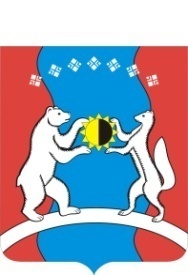 САХА ӨРӨСПҮҮБҮЛҮКЭТЭ«АЛДАН  ОРОЙУОНА»МУНИЦИПАЛЬНАЙТЭРИЛЛИИДЬАһАЛТАТАУУРААХ